Français Trouve le mot générique : Trapèze, biceps, abdominaux, pectoraux=Musette, sacoche, besace, cabas = Anorak, cardigan, imperméable, grenouillère =If, cyprès, cèdre, pin =  Voici des mots génériques. Entoure trois mots pouvant s’y rapporter.A-émotions exprimant la peur = peine –effroi – plaisir - euphorie – épouvante - panique –dépression- B- les parties de la voiture= selle – radiateur –batterie– proue – « essuie-glace » – pédale - C- émotions exprimant la colère : chagrin – enragé –joie–surprise–outrage– fureur –émerveillé– abasourdiVoici des expressions de sens figuré, ,à toi de retrouver leur sens. Associe dans le tableau le bon chiffre avec la bonne lettre 1)PRENDRE SON COURAGE A DEUX MAINS
2)METTRE SA MAIN À COUPER =  METTRE SA MAIN AU FEU

3) METTRE LA MAIN À LA POCHE

4)METTRE LA MAIN À LA PÂTE
5) FAIRE DES PIEDS ET DES MAINS6)ÊTRE PRIS LA MAIN DANS LE SAC

a) Être pris en flagrant délit, sur le fait..b) Tout faire pour arriver à quelque chose.c) Rassembler toute sa force pour faire quelque chose de difficile que l’on n’a pas envie de faire.d) Apporter son aide.
e) Être tellement sûr de soi qu’on veut bien se faire couper la main pour le prouver.f) Participer financièrementRéponds par vrai (right) ou faux (wrong).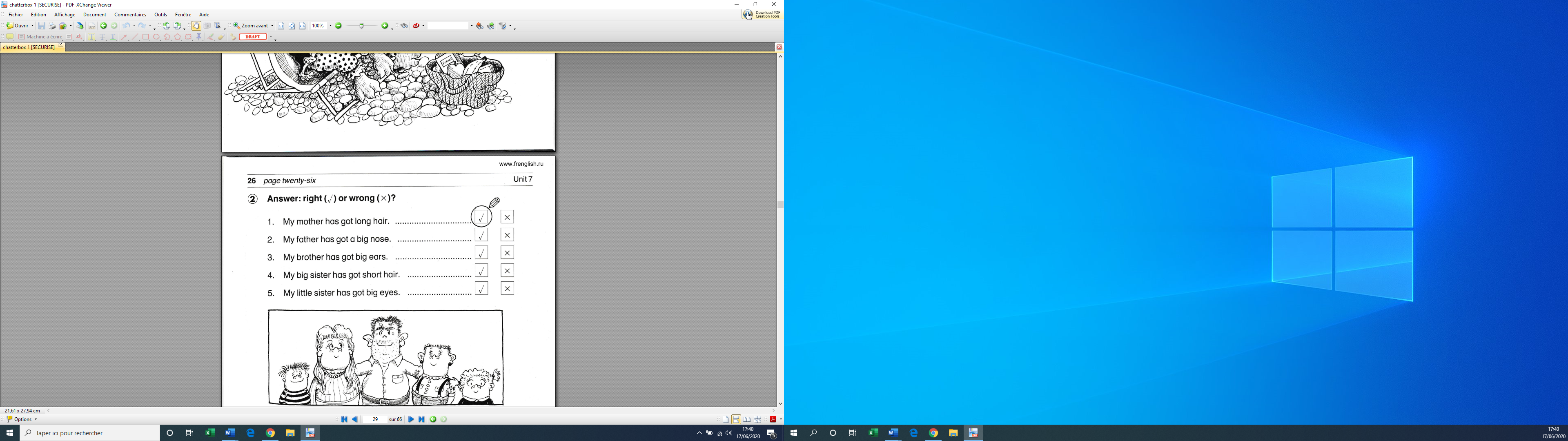 123456